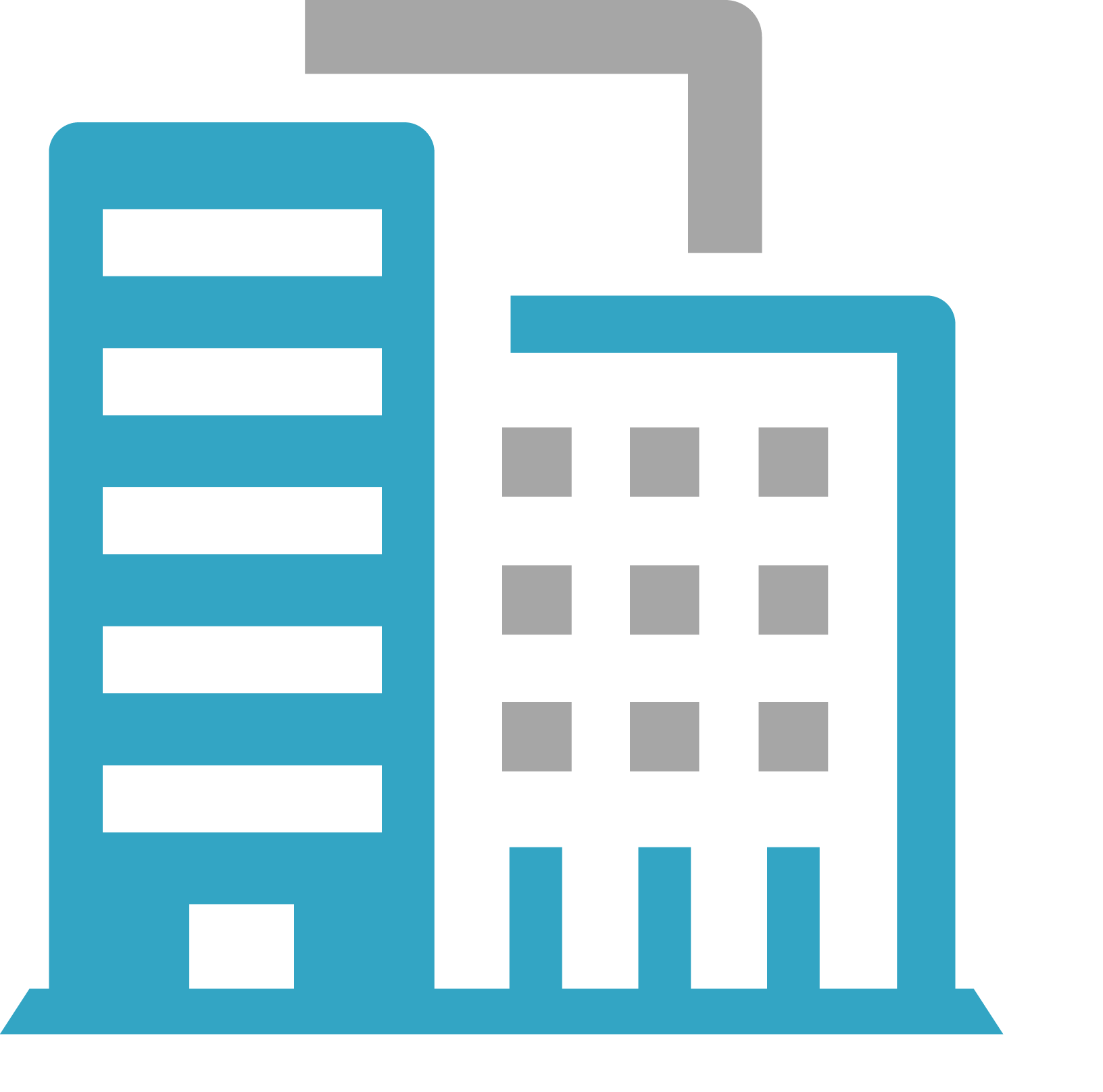 Ny hemsidaHej medlem,
Nu har föreningen en ny hemsida på plats. För att du ska få viktig information om ditt boende via e-post, så behöver du registrera ett konto. 
Det ger oss även att möjlighet att skicka ut SMS om något extra viktigt sker t.ex. att vattnet behöver stängas av.

Så här gör du:Surfa in på: https://www.norrakopparmora.se/skapakonto
Fyll i samtliga uppgifter.
Nu skickas en länk till din e-post för bekräftelse. 
Klicka på länken för att verifiera din e-postadress (obligatoriskt).
Invänta att en administratören ska godkänna din registrering. Kan ta 1-3 dagar.Klart!Vi hoppas att hemsidan kommer att besökas flitigt av alla medlemmar och underlättar tillgången till information om ert boende. Hemsidan fungerar lika bra i datorn, mobilen eller läsplattan.

Vänliga hälsningar,
Simply Brf & Styrelsen